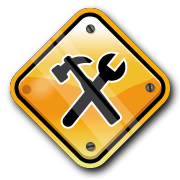 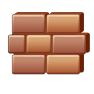  Homepage Navigation: Accounts Payable>Vouchers>Add/Update>Regular Entry Or NavBar: Navigator>Accounts Payable>Vouchers>Add/Update>Regular EntryAsset data is located on the Assets tab in the Distribution Lines Section under Invoice    Lines.  If the AM BU and Profile ID were entered on either the Requisition or Purchase Order and the Copy PO button or the Worksheet Copy Option dropdown is used to associate the Purchase Order to the Voucher, asset information will default into the Voucher.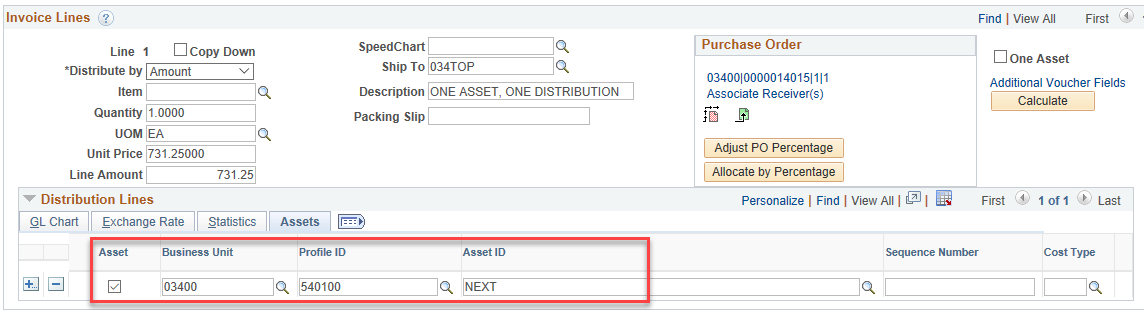 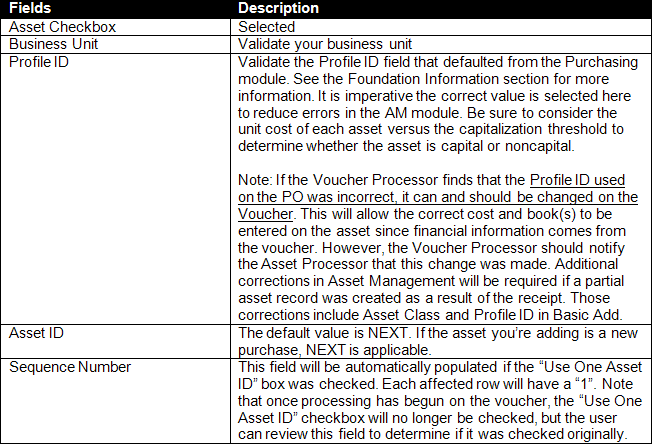 Items to Note Regarding Processing a Voucher With No Associated ReceiptO If there are multiple assets on the same Invoice Line (i.e. Quantity > 1.000), those lines will need to be split into individual assets by the Agency Asset Processor in the AM Loader Tables via Unitization.O If the asset is split-funded, utilize the ‘One Asset’ checkbox. Split-funded assets should have a single Invoice Line with multiple Distribution Lines under each Invoice Line. This tells the system that all Distribution Lines within that Invoice Line are for the same asset. This creates one split-funded asset in AM. Only those lines with the AM BU and Profile ID will integrate forward into AM, so every applicable Distribution Line should be marked with the AM Business Unit and Profile ID.Note that the Sequence Number field on the Assets tab will be populated with a “1” on each funding line if the ‘One Asset’ box was checked. After processing has begun on the voucher, the ‘One Asset’ box will no longer be checked, but the Sequence Number field will validate that it was originally.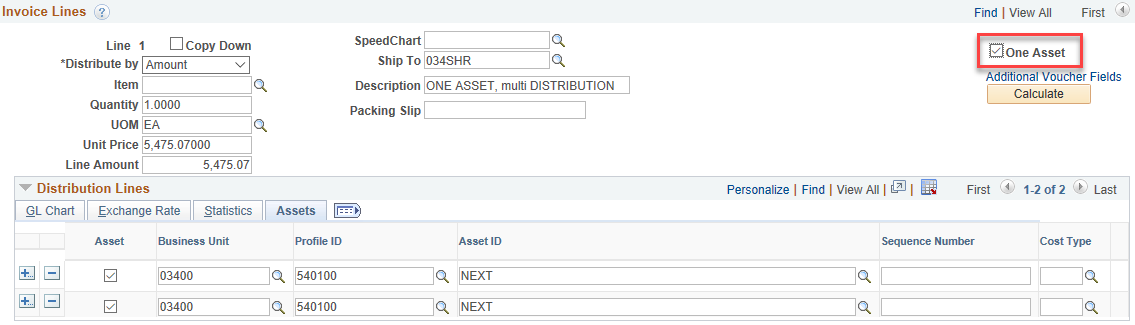 